	Obec Dřevěnice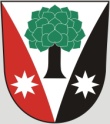 	Dřevěnice 56, 507 13 ŽelezniceDřevěnice 6.1.2020Pozvánka na zasedání zastupitelstva obce Dřevěnice13. ledna 2020 od 18:00 hodin v zasedací místnosti obecního úřaduProgram jednáníÚkoly z minulého jednání zastupitelstvaVýběr nejvhodnějšího dodavatele na intenzifikaci ČOVInformace k rekonstrukci silnice III/2861RůznéMgr. Dušan Vrabec                             starosta obce Dřevěnice